大学英语选课操作步骤第一步:登陆校内门户1)方法1:从学校网站登陆,网址为: http://www.swu.edu.cn/具体登陆界面如下: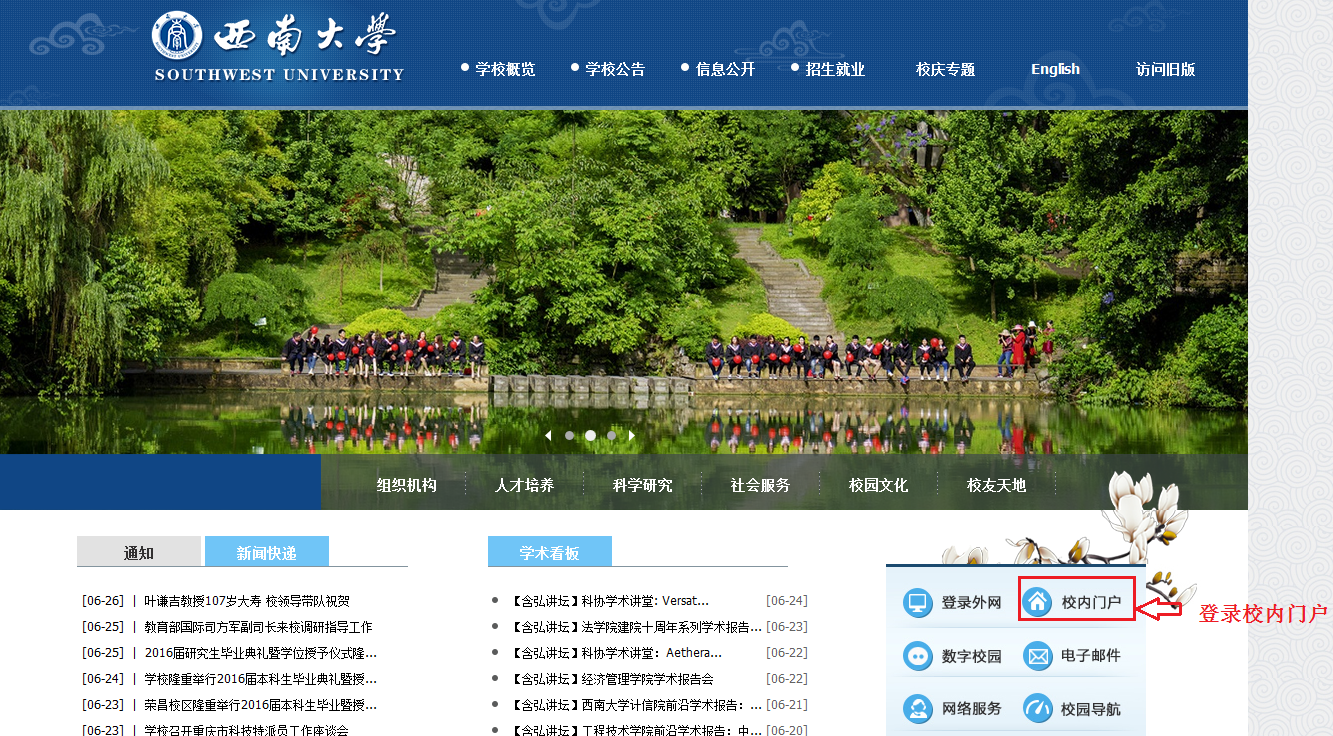 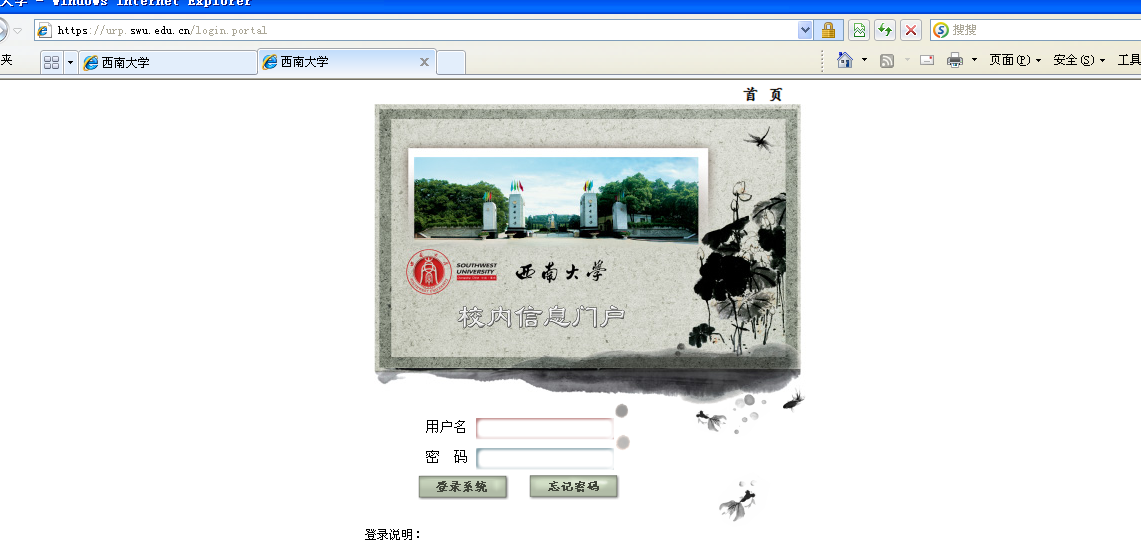 2)方法2:从校内门户登陆(https://urp.swu.edu.cn/login.portal)第二步:登陆校内门户后，进入教务系统,具体界面如下: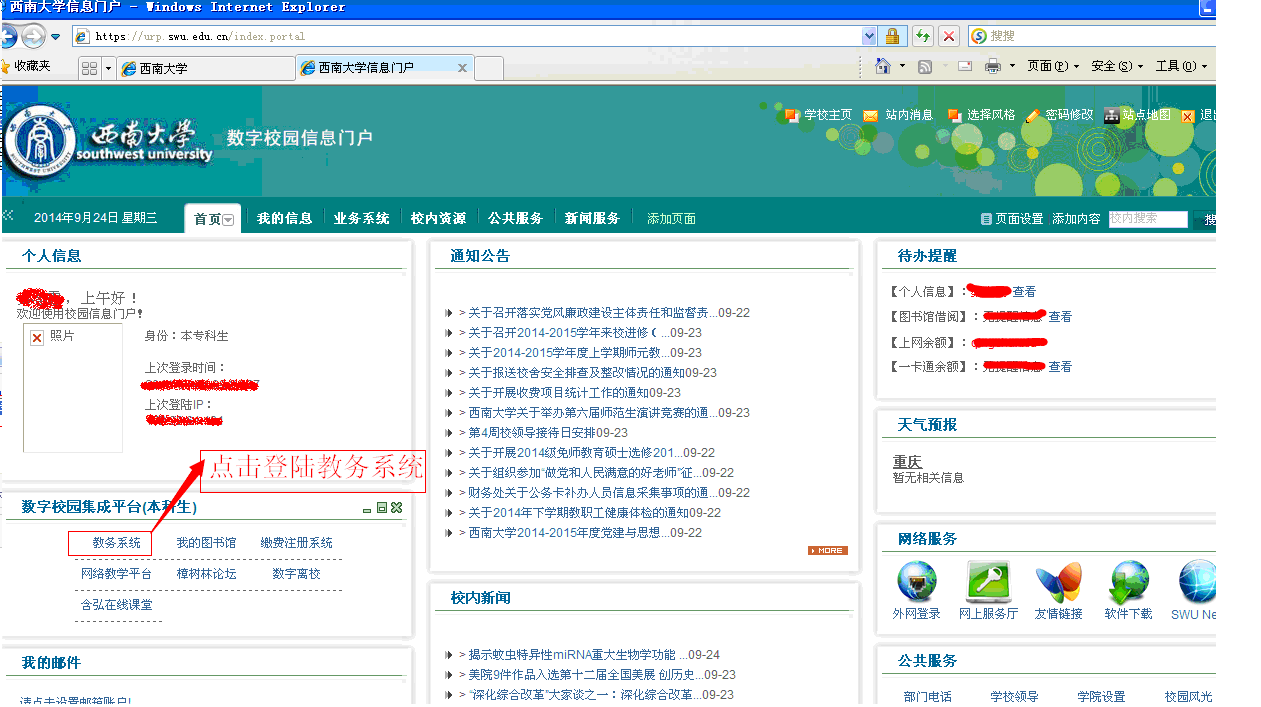 第三步:进入教务系统里“选课”---“自主选课（一致版）界面，具体如下图: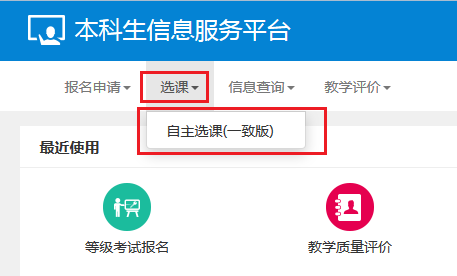 第四步：在“自主选课”界面里，“是否重修”项选择“否”点击“查询”，查询所有上课班级,具体操作如下图：查询可选课程：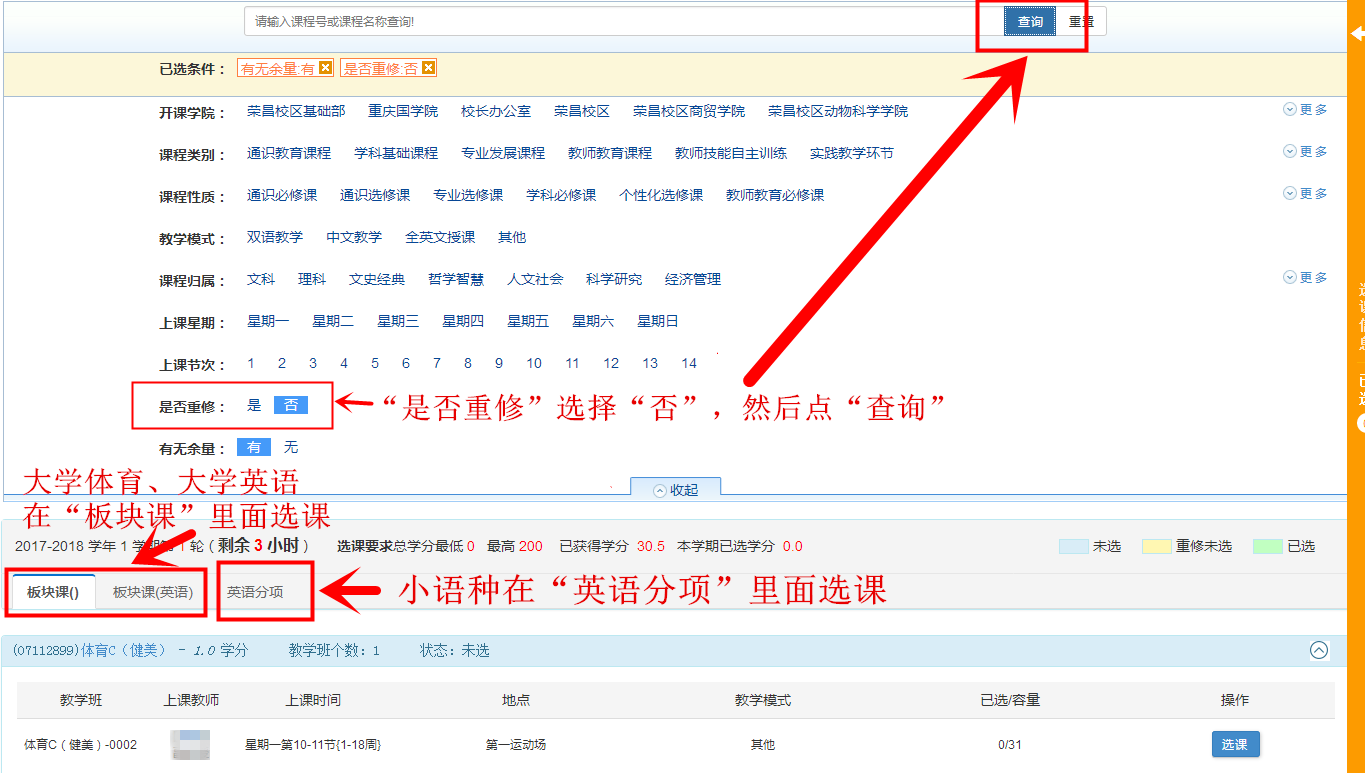 选择或退选上课班级：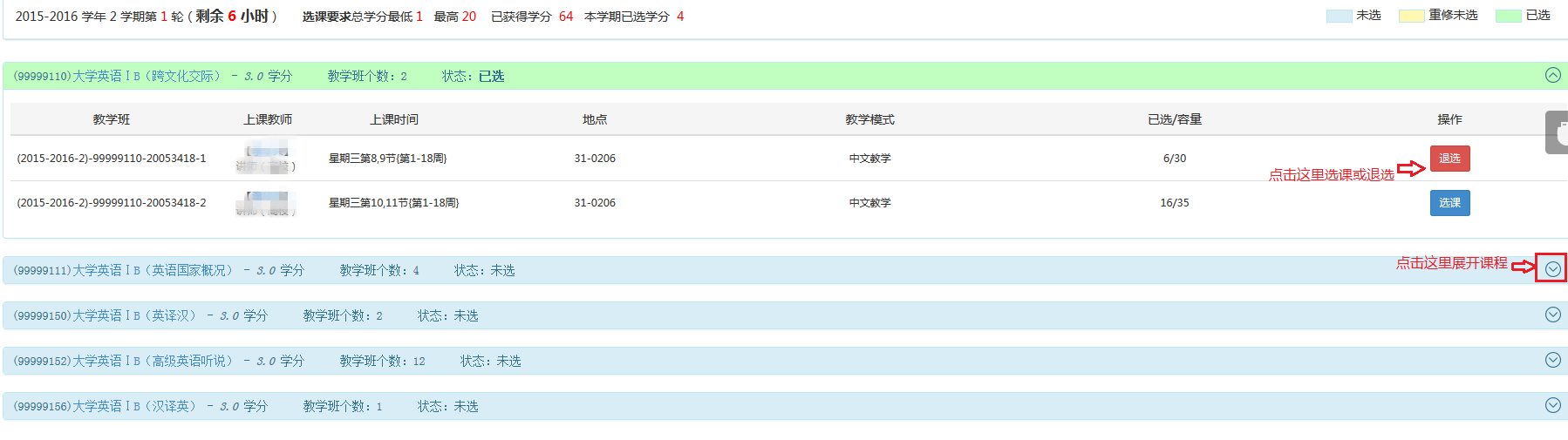 3）点击右边的黄色竖条，可查看选课情况：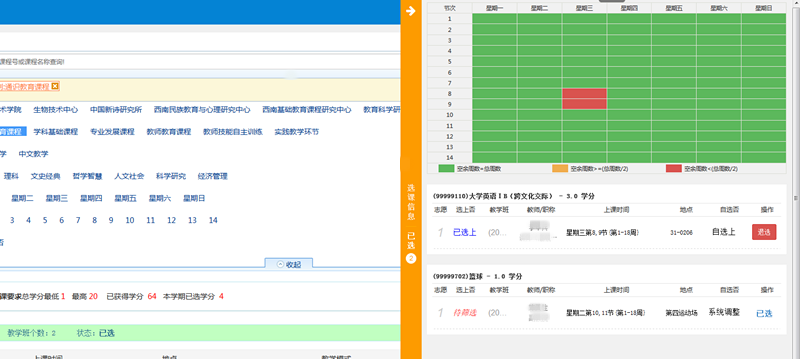 